Целевая прогулка «Наблюдение за снежинками.» (младшая группа)Воспитатель Степанова Н. Ю. Целевая прогулка «Наблюдение за снежинками.» (младшая группа)Танец снежинокМы белые снежинки,Летим, летим, летим.Дорожки и тропинкиМы все запорошим.Покружимся над садомВ холодный день зимыИ тихо сядем рядомС такими же, как мы.Танцуем над полями,Ведем, свой хоровод,Куда, не знаем сами,Нас ветер понесетКонстантин БальмонтЦель:рассмотреть строение снежинки.Материал:лопатки,лупа.Ход наблюдения:рассматриваем через лупу строение снежинки :1. Какая она?2. Что с ней будет если мы ее зажмем в кулачок? Почему?Подвижные игры:"Два мороза", "Снежки".Цель: развивать умение бегать,увертываться от ловушки. Развивать глазомер и точность.Трудовая деятельность:Расчистка дорожек от снега,уборка веранды.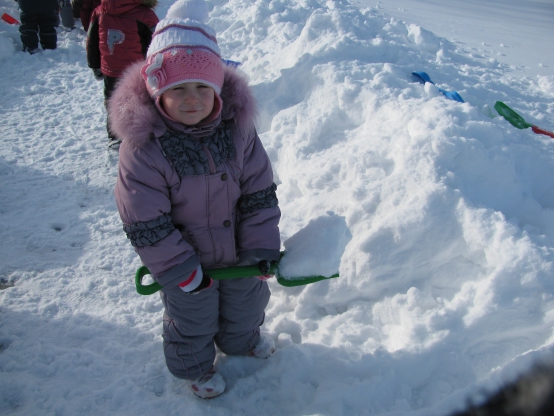 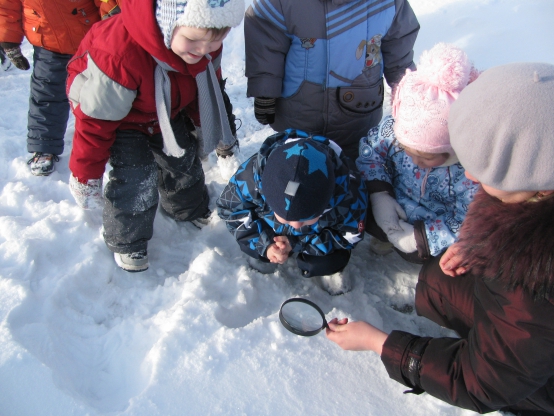 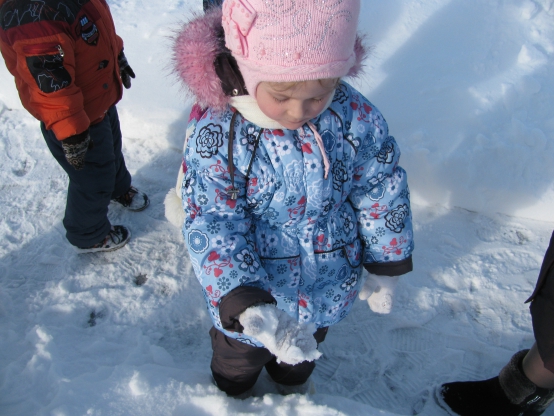 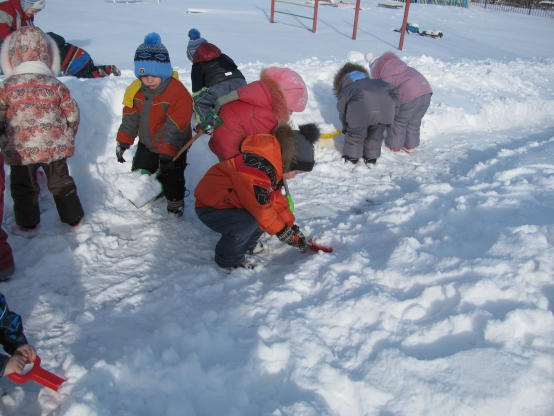 